Unit 6 Lesson 9: Escribamos números hasta 120WU Conteo grupal: Números hasta 120 (Warm up)Student Task Statement1 Midamos longitudes de animalesStudent Task StatementAnimal:________________________________Longitud: _______________________Muestra cómo pensaste. Usa dibujos, números o palabras.2 Escribamos números para representar longitudes de animalesStudent Task StatementEn cada caso, escribe el número de cubos que representa la longitud del animal.El castor mide ______________________ de largo.El perro mide ______________________ de largo.El oso hormiguero gigante mide ______________________ de largo.El mapache mide ______________________ de largo.El zorro rojo mide ______________________ de largo.La serpiente mide ______________________ de largo.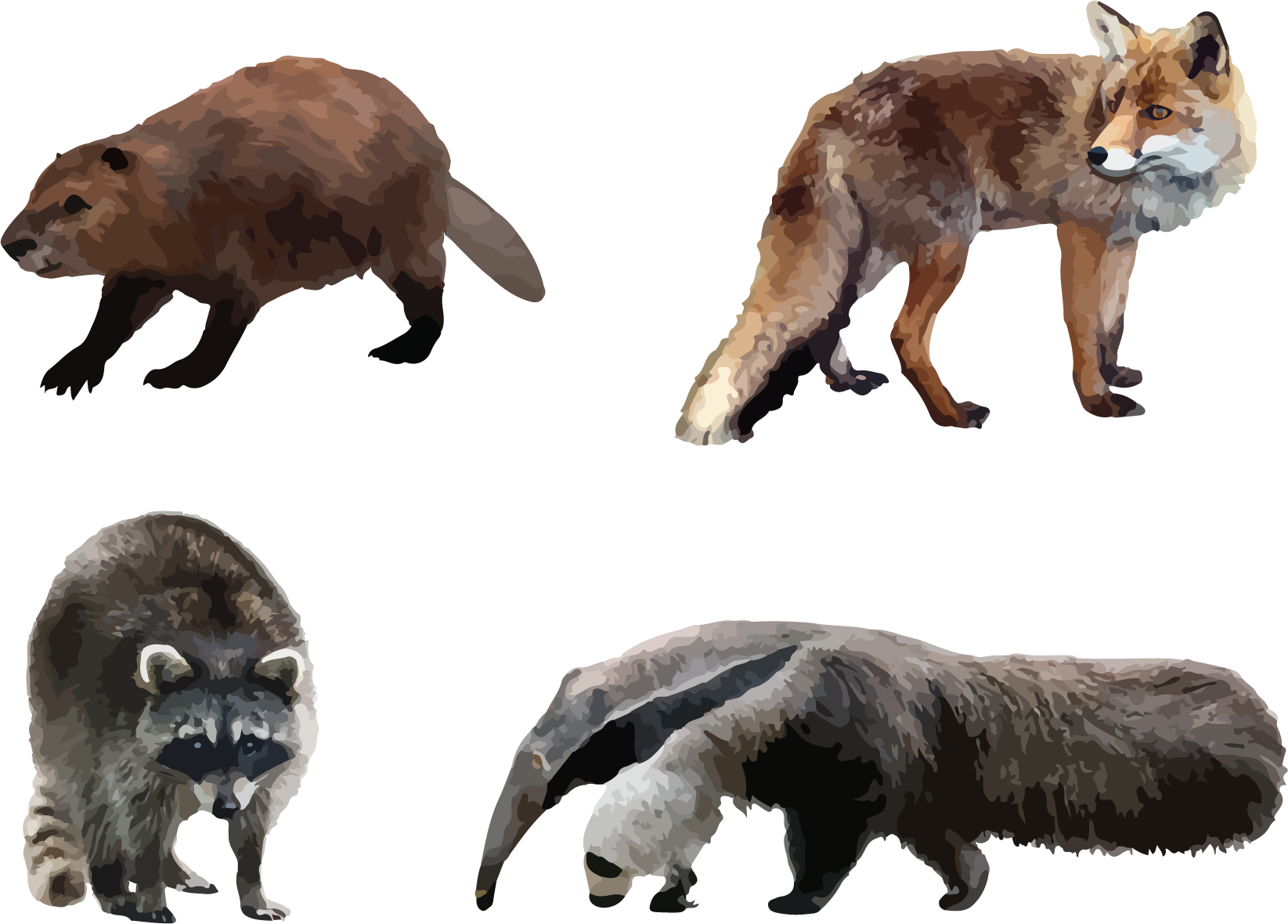 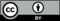 © CC BY 2021 Illustrative Mathematics®